PREFEITURA MUNICIPAL DE CARATINGA/MG - Extrato de Resultado – Pregão Presencial 051/2017. Objeto: Cessão administrativa, temporária para exploração comercial da área da Praça da Estação de Caratinga, com área de 600 m², no 169° aniversário da Cidade de Caratinga, nos dias 22 à 24 de junho de 2017. Vencedor com maior lance ofertado: SPACE TENDAS ESTRUTURAS PARA EVENTOS EIRELI – ME. Valor ofertado: R$ 42.000,00 (quarenta e dois mil reais). Caratinga/MG 09 de junho de 2017. Bruno César Veríssimo Gomes– Pregoeiro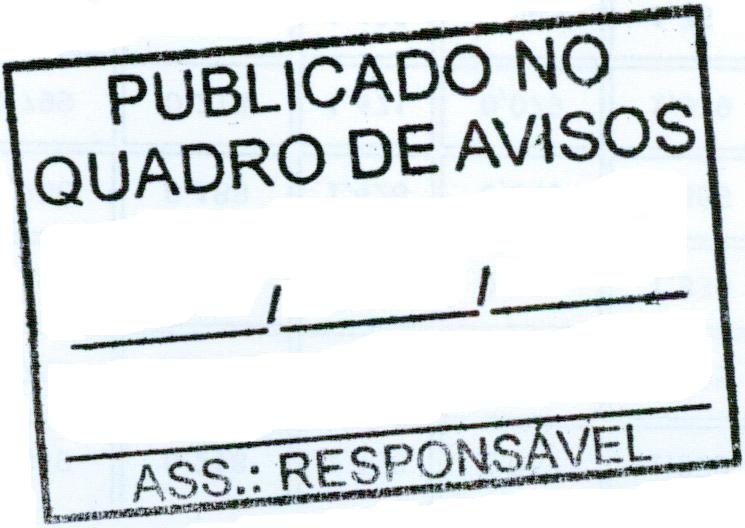 